Valise littéraire : Les beaux albums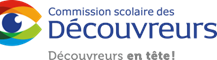 2e cycleTitreAuteurÉditions1. 21 éléphants sur le pont de BrooklynApril Jones PrinceAlbin Michel Jeunesse2.Ange dans la tête (Un)Anja KlaussAlice Jeunesse3.BabayagaTaï-Marc Le ThanhGautier-Languereau4.Bateau fantôme (Le)Mary Higgins ClarkAlbin Michel Jeunesse5.Bienvenue chez BigBurpÉlise GravelImagine6.Briquet (Le)Hans Christian AndersenAlbin Michel Jeunesse7.Chut, le roi pourrait t’entendre!Didier SustracGautier-Languereau8.Clarice Bean, c’est moiLauren ChildLa courte échelle9.Colin CotonJeanne WillisSeuil Jeunesse10.Fille du pays des neiges (La)He ZhihongLe Sorbier11.Génie du pousse-pousse (Le)Jean-Côme NoguesMilan12.Graines de cabanesPhilippe LechermeierGautier-Languereau13.Grand dessin (Le)Quentin BlakeGallimard Jeunesse14.Je ferai des miraclesSusie MorgensternDe la Martinière15.KibwéThierry DedieuSeuil Jeunesse16.Libre, le long voyage d’HenriEllen LevineScholastic17.Lili PlumeNatali FortierAlbin Michel Jeunesse18.Livre des trous (Le)Claire DidierNathan19.Mohamed Ali champion du mondeJonah WinterAlbin Michel Jeunesse20.Petite fille venue d’ailleurs (La)Susan HughesDominique et compagnie21.Prince de Venise (Le)Jean-Côme NoguesMilan22.Princesses oubliées ou inconnuesPhilippe LechermeierGautier-Languereau23.Quand mon chat était petitGilles BacheletSeuil Jeunesse24.Rex et moiFred BernardAlbin Michel Jeunesse25.Samouraï en armure rouge (Le)Marcelino TruongGautier-Languereau26.Sous le grand banianJean-Claude MourlevatRue du monde27.YakoubaThierry DedieuSeuil Jeunesse